Medium Term Planning: Autumn 1 2019Year 4The topic for this term is: The Secret Life of Creatures The topic for this term is: The Secret Life of Creatures The topic for this term is: The Secret Life of Creatures The launch event for this topic will be: The children will go on an expedition around the school grounds to identify animals/insects in a local habitat.The launch event for this topic will be: The children will go on an expedition around the school grounds to identify animals/insects in a local habitat.The launch event for this topic will be: The children will go on an expedition around the school grounds to identify animals/insects in a local habitat.The launch event for this topic will be: The children will go on an expedition around the school grounds to identify animals/insects in a local habitat.The launch event for this topic will be: The children will go on an expedition around the school grounds to identify animals/insects in a local habitat.The launch event for this topic will be: The children will go on an expedition around the school grounds to identify animals/insects in a local habitat.The end of the term mini-project linking & applying knowledge is: Creation of field guides using iPads. The end of the term mini-project linking & applying knowledge is: Creation of field guides using iPads. The end of the term mini-project linking & applying knowledge is: Creation of field guides using iPads. The end of the term mini-project linking & applying knowledge is: Creation of field guides using iPads. The end of the term mini-project linking & applying knowledge is: Creation of field guides using iPads. The visitor from employment, linked to the knowledge acquired this term, will be: The visitor from employment, linked to the knowledge acquired this term, will be: The visitor from employment, linked to the knowledge acquired this term, will be: The visitor from employment, linked to the knowledge acquired this term, will be: Class trip/workshop linked to the topic: Class trip/workshop linked to the topic: Class trip/workshop linked to the topic: Class trip/workshop linked to the topic: Class trip/workshop linked to the topic: Other information:Other information:Other information:Other information:Wk commencing02.09.1909.09.1916.09.1923.09.1930.09.1907.10.1914.10.1921.10.19EnglishSpiderwick Chronicles Spooky SoundsResearch and investigate the lives and accomplishments by Isaac Newton/Marie CurieIntroduction to Spider wick and expedition to find animals in their habitat.Grammar focus (Punctuation)Grammar focus (fronted adverbials) Inference skills of characters. Recall and summarise ideas from chapters 1-3. Justifying answers.Writing a letter for their field guides.Punctuating speech Hot seating of characters Sorting true and false statements about the field guide Planning excuse for boggart’s mess Writing excuse to explain the boggart’s mess. Sorting aspects of story into categories of imaginary and real world. Create their own creature(write description)Plan and write report about their creatureGrammar focus (conjunctions)Write a setting description of a fairy land. Plan and write their own fantasy story. Creation of field guides Edit and draft writing for guides.Create pieces of art for their fields guides Put together information and art for keynote presentation. Present to rest of class. Spooky sounds Retrieve information from a textInfer feelings from a spooky storyPredict based on information from a textDiscuss and analyse different sounds to create tensionUse figurative language to support descriptions of a settingSpooky soundsPlan a spooky podcastWrite a spooky story podcast Compose music to perform with their spooky podcastPerform a spooky podcastEvaluate peers writing MathematicsMEPMEPMEPMEPMEPMEPMEPMEPScienceLiving things and their habitatsRecognise that living things can be grouped together in a variety of ways.Explore and use classification keys to help group, identify and name a variety of living things in their local and wider environment. Explore and use classification keys to help group, identify and name a variety of living things in their local and wider environment.Complete and interpret a range of food chains.Recognise that the environment can change and that this cans sometimes pose dangers to living things.  Creating food chains for mythical creatures GeographyMap Skills Hong KongMap Skills After examining a map of the local area and discussing what they can see on it, pupils are taught to read four-figure grid references.  The pupils will learn about the island location of Hong Kong in a global context and follow the flight path from London to Hong Kong International Airport, discussing the range of countries and oceans they cross on route.Pupils take part in a route planning activity which allows pupils to learn more about what Hong Kong is like, the different areas of Hong Kong and how to travel between them.Pupils view a series of engaging photographs of Hong Kong that will aid the development of geographical vocabulary, description and a strong sense of place.Pupils will read individual narratives about the people of Hong Kong.  They gain an insight into daily life, lifestyles and culture.Introduce pupils to the challenges facing the city region of Hong Kong; the main teaching part of the lesson covers the human-induced or man-made challenges, and the activity covers natural challenges.Pupils answer questions related to the topic of last lesson, and reinforce the learning related to the human-induced and natural environmental challenges facing Hong Kong such as overfishing, pollution and flooding.  Art / DTArtists: Vincent Van Gogh TurnerLeonid Afremov Research and compare the works of Vincent Van Gogh, Turner, Leonid Afremov Create different effects and textures with paint according to what they need for the task. Create different effects and textures with paint according to what they need for the task. Experiment with different effects and textures including blocking in colour, washes, thickened paint creating textural effects. Experiment with different effects and textures including blocking in colour, washes, thickened paint creating textural effects. Work on a range of scales e.g. thin brush on small picture etc.Work on a range of scales e.g. thin brush on small picture etc.Religious Education World ViewsTheme:Beliefs and PracticesKey Question:How special is therelationship Jews have withGod?Religion: Judaism Explain why agreements are important and why theyshould be kept.Tell a Jewish story and say something Jewish peoplebelieve.Start to explain the significance of an aspect of Jews’relationship with God.ComputingWe are musicians• Use one or more programs to edit music• Create and develop a musical composition • Use one or more programs to edit music• Create and develop a musical composition Refine their ideas through reflection and discussionRefine their ideas through reflection and discussionDevelop collaboration skillsDevelop an awareness of how their composition can enhance work in other media.Perform and evaluate compositionsMusicWider Opps – Ukulele Wider Opps – UkuleleWider Opps – UkuleleWider Opps – UkuleleWider Opps – UkuleleWider Opps – UkuleleWider Opps – UkulelePEAttacking & DefendingBasketballLearn key skills needed to defend from an attackerLearn how to attack as a team NetballLearn key skills needed to defend from an attackerLearn how to attack as a teamTag RugbyLearn key skills needed to defend from an attackerLearn how to attack as a teamHockeyLearn key skills needed to defend from an attackerLearn how to attack as a teamLacrosseLearn key skills needed to defend from an attackerLearn how to attack as a teamFootballLearn key skills needed to defend from an attackerLearn how to attack as a teamFootballLearn key skills needed to defend from an attackerLearn how to attack as a teamPSHE/RSEHow can I make a difference?Identify a cause Pupils are to think about problems in our world as they plan and implement a social actionproject.Set your goals The pupils set a goal they would like to achieve for their chosen cause.Research Pupils use sources that are available to them when planning their project anduse the importance of fact checking.Select your social action Pupils to consider the time, skills and resources that they have before deciding which social action totake.Take action Come together as a class to share ideas of possible social actions.Evaluation Pupils to check whether they have reached their goals.HandwritingNelson Handwriting Nelson HandwritingNelson HandwritingNelson HandwritingNelson HandwritingNelson HandwritingNelson HandwritingNelson HandwritingMFLTo recall different types of weatherTo recognise the four seasonsTo say what the weather is like in different seasons To understand / produce extended sentences about weather and seasonsTo reinforce our knowledge of ‘weather’ language and  connectivesTo familiarise ourselves with the different sounds of letters in the Spanish alphabetTo spell familiar wordsTo recall different habitats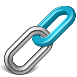 Linking knowledge across subjectsSummarise where you will make links between the learning in different subjectsEnglish-Science Children will use knowledge gained to create their own food chains about mythical creaturesEnglish-Science Children will use knowledge gained to write non-chronological reports about their own mythical creatures and how the environment affects themMusic-Computing-English Children will compose a piece of music on iPads using garageband to use in a poetry performance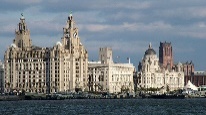 Learning about LiverpoolIf applicable, summarise how this topic will develop pupil’s knowledge on the city of Liverpool